AGENDA FOR THE LOUISIANA USED MOTOR VEHICLE COMMISSION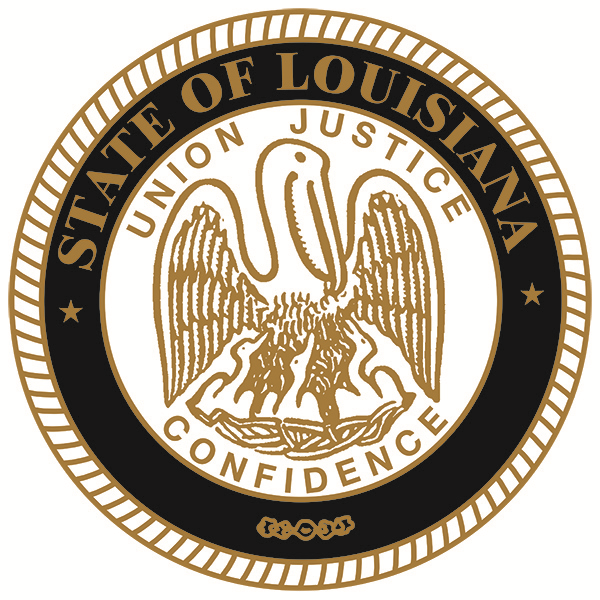 REGULAR MEETING DATE:		September 18, 2017TIME:		9:30 a.m.PLACE:	Louisiana Used Motor Vehicle Commission 		3132 Valley Creek Drive 		Baton Rouge, LA 70808CALL TO ORDERPLEDGE OF ALLEGIANCE ROLL CALL PUBLIC COMMENTS ADOPTION AND APPROVAL OF MINUTES – August 2017ITEMS FOR DISCUSSION AND ACTIONReview of Financial Report Review of Financial Report – August 2017Payment of Invoice – August 2017Atty. Robert Hallack – August 2017Ratification of Imposed Penalties  Case #2016-736  United Auto World, LLC. Dba United Auto World -UD.244430 (3357 West Airline Highway, Reserve, LA 70084)  Case #2107-106 Joe’s Used Cars, LLC (1667 MacArthur Drive, Alexandria, LA 71301)  UD.244948Case #2017-268  NorthAnerican Autotmotve Group (9977 Airline Highway Baton Rouge, LA 70816 Case #2017-297  Southbay Autoplex, LLC  - UD.243126 Case #2017-185  Blakey Auto Plex, LLC dba Blakey Auto Plex Pre-Owned – UD.24443417388 Airline Highway Priairieville, LA 70769VII. 	EXECUTIVE DIRECTOR’S REPORT VIII.    ITEMS FOR NEXT AGENDA – October 16, 2017 IX.	HEARINGSAvery Goin – (3709 Forsythe Avenue, Monroe, LA  71201) *Agenda shall be provided to all Commissioners and all employees and contractors of the Commission.Posted by____________________________________ Date: __________________ Time: __________